График взаимопосещений педагогов ДОУ в 2021-2022г.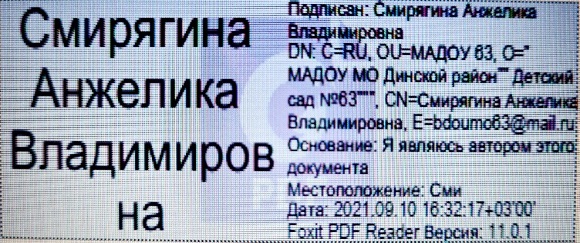 № Ф.И.О. воспитателяобразовательная областьвремя проведения1Гусарова С.В.познавательное развитиеоктябрь2.Куприкова Т.М.познавательное развитие (экология)октябрь2Заливацкая Т.В.социально-коммуникативное (ранняя профориетация)ноябрь3Цеханова С.С.познавательное развитие (ФЭМП)ноябрь4Буряк Г.В.физическое развитиеянварь5Грабко Л.В.речевое развитиефевраль6Бурчиева Т.Н.художественно-эстетическое развитиефевраль7Лаптева Г.Р.Хмелевская Н.А.социально-коммуникативное развитие (ранняя профориентация)март8Скрипка В.Г.Великохацкая Д.И. (ранняя профориентация)социально-коммуникативное развитие/ квест (ранняя профориетация)март9Кондратова Е.В.речевое развитиеапрель10Письменная Д.О.художественно-эстетическое развитиеапрель